                  Baseball & Softball Schedule 2023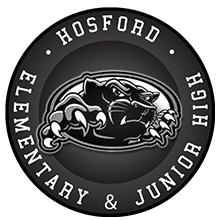 Jan. 28th 			Preseason        		Home	11:00 & 3:00Feb. 2nd 			Franklin			Away			4:00Feb. 7th 			Tolar				Home		1:00Feb. 13th			Wewa			Home		4:00Feb. 15th 			PSJ				Home		3:00Feb. 16th			Franklin			Home		4:45Feb. 21st 			Port St. Joe		Away			5:00Feb. 23rd			Wewa			Away			4:30Feb. 28th 			Blountstown		Away			5:00March 2nd 			Blountstown		Home		4:00March 3rd			Tolar				Away			1:00March 7th & 9th 		Conference		TBA*All games are eastern time.*Updated 2/8/2023